LOWER MAKEFIELD TOWNSHIPBOARD OF SUPERVISORSJANUARY 17, 20247:30 pm	To view the meeting in real time you can watch on the Cable Channels:Verizon channel 20 							Comcast channel 22You can also view the meeting in the following formats but there will be a slight delay.Facebook: https://www.facebook.com/LowerMakefieldTownship/YouTube: https://www.youtube.com/channel/UCOq0e9VmBEZppWBFJbI9uAAWebsite: www.lmt.org Public Comment will be available by phone when the chair calls for public comment. You can dial in by following these easy steps. 1.) Dial 646-558-86562.) Enter meeting ID 230 936 1902# when prompted3.) Click # when prompted to enter the participant ID4.) You are now in the meeting, please wait to speak with the moderatorPUBLIC COMMENT ON AGENDA ITEMS WILL BE TAKEN AS EACH ITEM IS DISCUSSEDCALL TO ORDER – John B. Lewis, ChairPLEDGE OF ALLEGIANCEROLL CALLCOMMUNITY ANNOUNCEMENTReminder – During this portion of the agenda residents and Youth Organizations may call in to make a special announcement or contact the township at admin@lmt.org to request a special announcement be added to the agenda.The Environmental Advisory Council will be hosting their Styrofoam & Recycling Event on Saturday, January 20, 2024 from 10:00am to noon outside of the Lower Makefield Township building, 1100 Edgewood Road Yardley, PA 19067.Lower Makefield Township will be hosting a Blood Drive for the Red Cross on Friday, February 23, 2024 from 12:00 p.m. to 5:00 p.m. in the meeting room at the Township building, 1100 Edgewood Road Yardley, PA 19067.  To sign up or get more information log on to RedCrossBlood.org and enter Sponsor Code: LowerMakefield.PUBLIC COMMENT ON NON-AGENDA ITEMSCONSIDER APPROVAL OF MINUTES FOR DECEMBER 20, 2023 MEETINGCONSIDER APPROVAL OF MINUTES FOR JANUARY 2, 2024 REORGANIZATION MEETINGFIRE SERVICESConsider approval of an Ordinance regulating the use and display of fireworks in Lower Makefield Township.PARK & RECREATIONConsider authorizing the release of a bid for the Annual Pool Painting Project (funding allocated in the adopted 2024 Budget).Consider approving the purchase of a pool filter for the lap pool for $135,553.57 (funding allocated in the adopted 2024 Budget)Release of the RFP for design services relating to the Memorial Park Phase 3 Expansion Project, which was previously approved in 2023 and received a Statewide Local Share Grant in the amount of $900,000.ENGINEERSConsider Financial Security Release #10 for Prickett Preserve in the amount of $570,140.00.Consider Payment Application #5 for the South Drive Culvert Replacement Project in the amount of $11,543.97.General Project UpdatesMANAGER’S REPORTConsider authorizing the execution of a Collective Bargaining Agreement between the Township and the Independent Association of Lower Makefield Public Works Employees; terms consistent with the adopted 2024 Budget.Consider authorizing entering into a Copier Lease Agreement for the Public Works Department (funding allocated in the adopted 2024 Budget).Consider authorizing the release of an RFP for Audit Services for Fiscal Years 2023-2026.Consider authorizing the release of an RFP for Township Solicitor.Update of Vacant Property and Foreclosed Property Maintenance and Registration OrdinanceUpdate of Special Events Ordinance and PermittingSOLICITORS REPORTConsider Resolution 24-01 approving the Patterson Farm Master Plan.Consider Resolution 24-02 adopting a Diversity Equity and Inclusion Policy Statement for the Township.Consider Resolution 24-03 to approve and authorize the execution of a Lease Termination Agreement and Façade Easement relating to the Warren Farringer House.ZONING HEARING BOARD COMMUNITY DEVELOPMENTAcknowledge and accept a Grant of Extension of Time regarding the Torbert Farm Subdivision. Acknowledge and accept a Grant of Extension of Time regarding the Timko Minor Subdivision Extension.Update re: 2023 Floodplain Management ActivitiesSUPERVISORS REPORTS John B. Lewis – Board of Auditors; Electricity Reliability Committee; Emergency Management; Planning CommissionDaniel R. Grenier – Ad Hoc Property Committee; Electronic Media Advisory Committee; Farmland; Zoning Hearing Board Matthew Ross – Citizens Traffic Commission; Disability Advisory Board; Environmental Advisory Council; Park & Recreation Board Suzanne S. Blundi – Board of Appeals; Golf; Trenton Mercer Airport Review Panel James McCartney – H.A.R.B; Seniors; Special Events Committee; Veterans CommitteeOTHER BUSINESSAPPOINTMENTS/REAPPOINTMENTS TO BOARDS AND COMMISSIONSADDITIONAL PUBLIC COMMENT ON NON-AGENDA ITEMS IF NEEDEDADJOURNMENTFor the most up-to-date Township information you can follow us on social media by using these clickable links: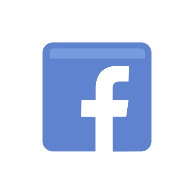 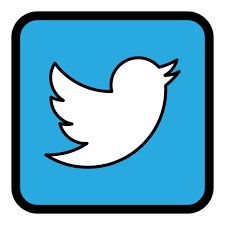 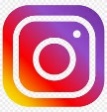 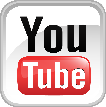 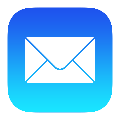 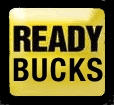 